                                                          УТВЕРЖДАЮДиректор МКОУ Красноэховская СОШ          _______________ Хрулёва И.Е.Паспорт кабинетаначальных классовЗав. кабинетом:Бельская Лариса Владимировна2012-2013 уч.г.                          ПОЛОЖЕНИЕоб учебном кабинете начальных классов.Общие положения.Учебный кабинет начальных классов – это учебно-воспитательное подразделение школы, являющееся средством реализации ФГОС начального общего образования, обеспечивающее оптимальные условия для повышения качества образовательной подготовки обучающихся, сохранения и укрепления их здоровья.Занятия в кабинете должны служить:активизации мыслительной деятельности учащихся;формированию умений работать  с различными видами информации и её источниками;формированию коммуникативной культуры учащихся;развитию у учащихся способностей к самоконтролю, самооценке и самоанализу;воспитанию высокоорганизованной личности.Оснащение кабинета включает в себя: учебно-наглядные пособия, учебное оборудование, приспособления для практических занятий по предмету, технические средства обучения.Учебная нагрузка кабинета – не менее 36 часов в неделю.Основные требования к учебному кабинету.Соответствие оборудования и оснащения кабинета требованиям СанПиН.Соблюдение правил техники безопасности  и санитарно-гигиенических норм в учебном кабинете.Соблюдение эстетических требований к оформлению учебного кабинета.Наличие нормативной школьной документации на открытие  и функционирование учебного кабинета:положение об учебном кабинете начальных классов общеобразовательного учреждения;должностная инструкция заведующего кабинетом;правила пользования учебным кабинетом для учащихся;акт готовности кабинета к новому учебному году;валеологический паспорт кабинета;инвентарная ведомость на имеющееся оборудование;паспорт автоматизированного рабочего места учителя;каталог учебных, учебно-информационных и учебно-методических материалов;анализ и план работы по развитию кабинета.Наличие расписания работы учебного кабинета по обязательной программе, факультативным занятиям, программе дополнительного образования, индивидуальным занятиям с учащимися различных категорий, консультаций и др.Наличие в кабинете инструкций и журнала инструктажа по технике безопасности для учащихся.Требования к учебно-методическому обеспечению кабинета.Укомплектованность кабинета учебным оборудованием, учебно-методическим комплексом, комплексом средств обучения, необходимым для реализации ФГОС и выполнения образовательной программы школы.Соответствие учебно-методического комплекса и комплекса средств обучения требованиям ФГОС, реализуемому учебно-методическому комплекту.Обеспеченность обучающихся учебниками, дидактическими материалами, раздаточным материалом в соответствии с образовательной программой школы и реализуемым учебно-методическим комплектом.Наличие комплекса дидактических материалов, типовых заданий, тестов, контрольных работ и др.материалов для диагностики  качества обучения и образовательного процесса.Наличие постоянных и сменных учебно-информационных стендов. Стендовый материал учебного кабинета должен содержать:рекомендации для учащихся по проектированию их учебной деятельности;правила техники безопасности работы и  поведения в кабинете;материалы, используемые в учебном процессе.В оформлении кабинетов начальных классов должны гармонично сочетаться методические материалы по изучаемым предметам и игровые элементы. Оформление кабинета начальной школы имеет своей целью не только обучение, но и эстетическое воспитание учащихся, и повышение мотивации к учебе. Оформление кабинетов начальных классов требует не только творческого подхода со стороны учителя, но и соблюдения общих методических рекомендаций: Основной принцип оформления начальной школы – умеренность. Декоративные элементы и методические материалы не должны отвлекать внимание школьников от содержания уроков. Использование умеренно ярких, пастельных тонов (рекомендуются зеленый, желтый, оранжевый, розовый) и отсутствие слишком мелких, резких деталей не будет перенапрягать зрение ребят; Оформление кабинетов начальной школы должно быть эстетичным, продуманным и выполненным в едином стиле; Желательно при оформлении кабинетов начальных классов уделить внимание государственной символике и здоровому образу жизни и правил ПДД.Кабинет «НАЧАЛЬНЫЕ КЛАССЫ»
В подобных кабинетах обучаются дети с момента поступления в школы и до перехода в среднее звено школы. Учитывая возраст детей, в кабинете необходимо создать условия для комфортного обучения младших школьников, где ребенок не только усваивает материала, но, в идеале,  и отдыхает, играет. 
Этому способствует:
1) Деление классной комнаты на зоны: учебную, игровую, информационную. 
2) Выбор цветового оформления, способствующий успокоению и активизации детей в разные периоды обучении.
Эстетическое оформление кабинета:    а) цветовое: 6,5 – 8 лет – предпочитают красный, пурпурный и розовый цвета;9-11 лет – оранжевый и желто-зеленый цвета.зеленый цвет – успокаивает, клонит ко сну;оранжевый цвет стимулирует мыслительную активность;желтый цвет – веселое и радостное настроение;коричневый – жесткий;фиолетовый и синий – неуверенность, мрачный настрой;желтый и красный цвета желательно использовать в небольших дозах.
В учебной зоне расположены парты, учительский стол, учебная доска, телевизор и видеомагнитофон, книжный шкаф. Пространство должно сочетать строгость и комфорт, которые обеспечиваются определенным расположением предметов и подбором цветовых предпочтений 
Информационная зона располагается по периметру классной комнаты и обычно представлена стендами на стенах. Содержание стендов отражает жизнь России, края, города, класса, воспитывая патриотические чувства у маленьких школьников. Стенды оформляются в цветном варианте, что притягивает взор детей, вызывая желание познакомиться с информацией. В игровой зоне может быть расположена мягкая мебель (диван и кресла), журнальный столик, детские игрушки и игры. Дети с удовольствием могут  проводить время, беседуя и играя в игровой зоне на диване и в кресле. Наличие позволяет детям ощутить комфорт и присутствие домашнего уюта, что важно, особенно при обучении первоклассников. 
Если в классе много цветов, это позволяет воспитывать трудолюбие детей, ухаживающих за ними, любовь и уважение к природе. Кроме того, позволяет усилить созданное уютное и комфортное учебное пространство.
 Для оформления кабинета могут привлекаться учащиеся – это очень важный элемент системы эстетического и трудового воспитания. Также можно выявить тенденцию оформления современных школьных классов: стремление к максимальному пространству и незагроможденности, четкость линий, цветовое и стилевое соответствие. По-прежнему важной остается предметная направленность кабинета: соответствующее оформление не только способствует формированию интереса учеников к предмету,  но и является частью «методической копилки» учителя.                       Требования к кабинету начальных  классов.   а) 4.7. Кабинет начальных  классов должен отвечать санитарно-гигиеническим условиям, эстетическим и техническим требованиям.освещенность, состояние мебели;размеры проходов, расстояния между предметами: между рядами двухместных столов – не менее , от столов до продольной стены – не менее 50-, от первой парты до учебной доски – 2,4-, наибольшая удаленность последнего места учащегося от учебной доски – , высота нижнего края учебной доски над полом–80-.     Источник: СанПиН 2.4.2.1178-02, утвержденные и введенные в действие Постановлением главного санитарного врача РФ от 28.11.2002 г. № 44, зарегистрированные в Минюсте России 05.12.2002 г., рег. № 3997.б) Зеленая зона:многообразие декоративных цветов, желательно в отдельно отведенном месте; информационные карты о цветах (название цветка, семейство и т.д.).     в) наличие Уголка здорового образа жизни:     - Здоровый образ жизни.     - ПДД.     - ОБЖ.В классе могут быть  оформлены постоянные и сменные учебно-информационные стенды: «Лента букв», «Сиди правильно», «Как хорошо уметь читать», «Запомни», «Сегодня на уроке». Большое значение в формировании самооценки имеют выставки работ учащихся: «Моя тетрадь», «Мастерица», «Наше творчество».  В классе может быть собрана библиотечка детских книг и организован уголок чтения. Уголок чтения дает возможность детям систематически знакомиться с новыми для них книгами, формировать читательские умения и развивать навыки чтения. Развитие наглядно-образного мышления достигается благодаря широкому использованию в обучении различных схем и моделей, опорных таблиц и алгоритмов. Большую помощь учителю в организации и проведении уроков оказывают таблицы по русскому языку, математике,  окружающему миру, внеклассному чтению, технологии.                                          Документация кабинета:     Паспорт кабинета:     1) Функциональное назначение имеющегося в нем оборудования, приборов, технических средств, наглядных пособий, учебников, методических пособий, дидактических материалов и т.д.     2) Инвентарная ведомость на имеющееся оборудование.     3) Правила пользования учебным кабинетом для учащихся.     4) План работы на учебный год и перспективу (для учащихся, родителей, коллег).  Кабинет позволяет развивать общеучебные умения и навыки:Учебно-организационные: оптимальная организация ученических мест, места педагога, наличие ТСО (может входить и Интерактивная доска).Учебно-интеллектуальная: схемы, модели, занимательные стенды по предметам или темам; ребусы, кроссворды, уголок «Почемучка», «Вопросы и ответы», «Занимательная математика» (и др. предметы), «А знаете ли вы?..».Учебно-информационные.     Наличие постоянных и сменных учебно-информационных стендов:рекомендации по планированию учебной деятельности;по организации и выполнению домашней работы;по тестированию, контролю и оценке;доска результативности;Памятки для учащихся, справочники, энциклопедии.Учебно-коммуникативные: памятки или стенды по формированию речевых стереотипов;памятки по написанию сочинений, изложений, работе с текстом и т.д.  Кабинет позволяет активизировать содержание образования на разных уровнях:Репродуктивном: раздаточный систематизированный материал для упражнений тренировочного характера.Редуктивном (частично-поисковом): разнообразный систематизированный дидактический и раздаточный материал.Продуктивном (творческом): разнообразный систематизированный дидактический и раздаточный материал.                                                Раздаточный материалДля организации индивидуальной, групповой, фронтальной самостоятельной учебной работы.Для проверки знаний, умений (карточки-задания).Для подготовки опережающих заданий.В кабинете  имеется литература:Справочная.Научно-популярная.Учебники.Научно-методические пособия.Образцы практических и самостоятельных работ учащихся.Подборки олимпиадных заданий и т.д.Разработки праздников, конкурсов и т.д.Кабинеты оснащены специальными средствами обучения:КартамиКартинамиТаблицамиЭкранно-звуковыми пособиями:Видеокассеты;Диски.На стендах и в шкафах размещаются детские творческие работы.В классах есть «Уголки безопасности».Также классы оснащены  магнитной доской с магнитными карточками чисел,  детскими настольными играми. В   кабинете есть компьютер, интерактивная доска, проектор, это раскрывает перед учителем большие возможности для организации разнообразной деятельности учащихся на уроках и во внеурочной деятельности.  Использование  в работе компьютера позволяет учителю постоянно пополнять и обновлять дидактический и раздаточный материал кабинета. Современные информационные технологии помогают учителю сделать уроки интересными и эффективными, а работу учащихся увлекательной и успешной. Конечно, можно посчитать, сколько средств вложено в техническое оснащение каждого кабинета, какова «методическая составляющая», насколько современна мебель… Но разве это так уж важно? Гораздо важнее, что, приходя в такие классы, дети учатся видеть красоту вокруг себя, понимать, как важен и ценен не только собственный труд, но и труд другого человека.           Анализ работы кабинета начальных классовза 2011/2012 учебный год.      В прошедшем учебном году кабинет начальных классов  был организован как учебно-воспитательное подразделение образовательного учреждения, оснащённое комплектом учебной техники, учебно-наглядными пособиями, учебным оборудованием, мебелью, оргтехникой и приспособлениями для проведения теоретических и практических, классных и внеклассных занятий по предметам. Кроме того, кабинет использовался  в преподавании различных учебных предметов, в организации общественно полезного труда учащихся, внеурочной деятельности, для эффективного управления учебно-воспитательным процессом. Классное помещение просторное, хорошо проветриваемое и в меру светлое. Для защиты от яркого солнечного света предусмотрены жалюзи.     В 2011/2012 учебном году кабинет и находящиеся в нём материалы использовались для работы с учащимися начальной школы. Ежедневно в первой половине дня в кабинете проводятся уроки в 4 классе по утверждённому расписанию. По субботам, в соответствии с графиком,  в кабинете проходили занятия с одарёнными и слабоуспевающими детьми. Была использована возможность для организации индивидуальной, групповой и коллективной работы. Так же по субботам проходят встречи с родителями, родительские собрания и родительские всеобучи.    Психологически и гигиенически комфортная среда в кабинете организована так, чтобы в максимальной степени содействовать успешному преподаванию, умственному развитию и формированию учебной культуры учащихся, приобретению ими прочных знаний, умений и навыков по предметам и основам наук при полном обеспечении требований к охране здоровья и безопасности труда учителя и учащихся.      На основании результатов учебной и внеурочной деятельности учащихся можно сделать вывод о том, что занятия в кабинете способствовали:формированию у учащихся общеучебных умений, навыков и знаний об окружающем мире;ознакомлению учащихся с применениями полученных знаний в учебном процессе на практике;совершенствованию методов обучения и организации учебно-воспитательного процесса в школе.     В прошедшем учебном году проведена большая и плодотворная работа по обновлению материально-технической базы кабинета  и совершенствованию образовательного процесса, а именно:установлен компьютер.          функционирует программное обеспечение для проведения сетевых демонстраций во время уроков;имеется оргтехника:  интерактивная доска.собрана коллекция мультимедийных уроков, тестов по предметам на DVD и CD дисках.приобретено для кабинета 15 парт и 30 стульев для учащихся, отвечающих современным требованиям гигиены и возрастным особенностям учащихся;модернизирован и обновлён раздаточный материал;систематизирован демонстрационный материал;    Использование сменных стендов, тестовых технологий, презентаций, введение информатизации позволяют соблюдать преемственность в использовании наглядности  между младшим и средним звеном образования в школе.    Планируется в следующем учебном году:проводить дальнейшее внедрение средств ИКТ в образовательный процесс;пополнение фонда электронных пособий, электронных учебников и программ;оборудовать кабинет современным стендовым и раздаточным материалом;разработать пособия, методические указания и конкретный учебный материал для работы с одарёнными детьми, индивидуальных и групповых занятий             Анализ работы по оборудованию и оснащению кабинета начальных классов.       Кабинет предназначен для организации учебного процесса учащихся 1 – 4 классов, включающего проведение:учебных занятий;индивидуальной работы с учащимися;классных часов, досуга учащихся во время перемен и после занятий.Цель работы кабинета: обеспечение здоровьесберегающей,  развивающей предметно-пространственной среды для учащихся начальных классов.Задачи кабинета:Создать комфортные санитарно-гигиенические условия, соответствующие возрастным особенностям учащихся начальных классов.Организовать дидактическое сопровождение учебных занятий на основе дифференциации и индивидуализации процесса обучения.Систематически обновлять стендовые материалы кабинета для создания развивающей среды.Содействовать формированию эстетической культуры личности.Основными направлениями деятельности кабинета являются:Создание здоровьесберегающей образовательной среды.Дидактическое обеспечение учебных занятий.Создание развивающей образовательной среды.         По первому направлению в течение 2011/2012 учебного года были проведены следующие мероприятия:- приобретены  парты и стулья, согласно росту учащихся, что способствовало сохранению осанки учащихся, уменьшению количества детей со сколиозом ( по данным диспансерного осмотра). Установка жалюзи позволила создать световые комфортные условия и содействовала регулированию светового режима. Над доской были установлены софиты, что способствует сохранению зрения учащихся.Таким образом, данные изменения способствовали сохранению физического здоровья учащихся, в том числе осанки, зрения; созданию надлежащих санитарно-гигиенических условий.В то же время нерешённой остаётся проблема замены окон. Необходимо установить пластиковые окна, что облегчит возможность проветривания учебного кабинета и обеспечит более высокую звукоизоляцию и светопроницаемость, повысит соблюдение правил ТБ.          По второму направлению в течение учебного года разработаны дидактические материалы  по основным темам, изучаемым на уроках русского языка, математики, литературного чтения и окружающего мира, которые позволяют  учитывать особенности восприятия информации на этапе изучения новых знаний и способов действий.Разработаны и подготовлены индивидуальные разноуровневые карточки для организации работы по закреплению и применению знаний и способов действий  с учётом различного уровня обученности учащихся; комплекты для развития познавательных интересов учащихся и организации индивидуальной работы  с учащимися, проявляющими интерес к изучению отдельных предметов; разноуровневые дидактические материалы к урокам русского языка и математики.С целью формирования и развития навыков работы с текстами подготовлены тестовые контролирующие материалы по темам, включённым для изучения на уроках литературного чтения.Таким образом, использование в учебном процессе дидактического материала позволило добиться более высокого уровня обученности учащихся.В перспективе потребуется разработка дидактического материала, направленного на развитие логического мышления: умение анализировать, выделять главное, делать выводы, материалов для развития объёма вербальной памяти учащихся.           По третьему направлению систематически обновляются стенды «Учись считать», «Пиши грамотно» с материалами, содействующими развитию познавательной активности учащихся ( материал обновляется 1 раз в месяц). К обновлению стендов привлекаются учащиеся класса и их родители.Приобретённые интерактивная доска, компьютер дают возможность использовать в учебном процессе информационные технологии и электронные образовательные ресурсы.          Проведённый анализ позволяет сделать вывод, что данные направления работы кабинета актуальны и в предстоящем учебном году необходимо направить усилия на решение следующих задач:Создать комфортные санитарно-гигиенические условия, соответствующие возрастным особенностям учащихся начальных классов.Организовать дидактическое сопровождение учебных занятий на основе дифференциации и индивидуализации процесса обучения.Систематически обновлять стендовые материалы кабинета для создания развивающей среды.Содействовать формированию эстетической культуры  личности.Валеологический паспорт кабинета.                               Диагностическая картаучебного кабинета начальных классов.               Сведения об учителях, работающих в кабинете.График занятости кабинета.План развития кабинета  на 2012/2013г.	Опись имущества и документации кабинета начальных классов.Инвентарная ведомость на технические средства обучения кабинета начальных классов.Учебно-методическая и справочная литературакабинета начальных классов.1. Словари2. Методические пособия. 3. Учебники. Учебно-методический комплект, рекомендованный МО РФ «Начальная школа 21 века. (рук. проекта Н.Ф.Виноградова)»              4. Детская художественная литература.Измерители выполнения образовательного стандартапо русскому языку.1. Контрольные работы (тексты изложений).2. Тесты.3. Контрольное списывание.4. Карточки.Измерители выполнения образовательного стандартапо математике.1. Контрольные работы.2. Тесты.3. Карточки.           Измерители выполнения образовательного стандартапо окружающему миру.1. Тесты.2. Карточки.            Измерители выполнения образовательного стандартапо чтению.1. Тесты.2. Карточки.Аудиоматериалы и видеоматериалы.1. Лазерные диски.2. Презентации по предметам.   Правила пользования учебным кабинетом.Учебный кабинет должен быть открыт за 15 минут до начала занятий.Учащиеся находятся в кабинете без верхней одежды.Учащиеся должны находятся в кабинете только в присутствии преподавателя.Кабинет должны проветривать дежурные каждую перемену.Дежурные учащиеся под руководством учителя готовят необходимое оборудование (таблицы, карты и т. д.)Учитель организовывает уборку кабинета по окончании занятий в нем.	План эвакуации учащихся при чрезвычайной ситуации. 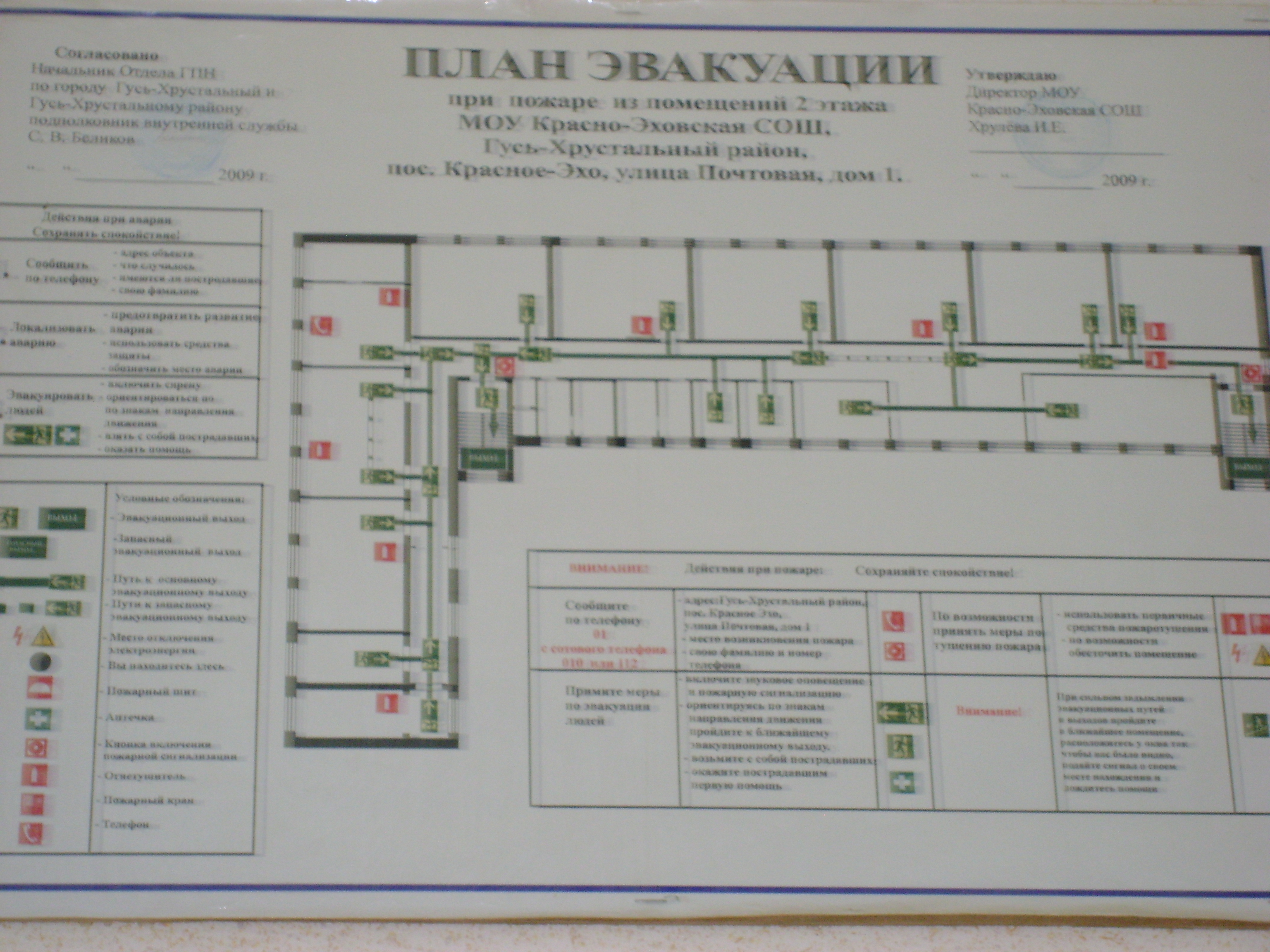                           Техника безопасностиИНСТРУКЦИЯ № 1ПРАВИЛА ПОВЕДЕНИЯ И ТЕХНИКА БЕЗОПАСНОСТИ В УРОЧНОЕ ВРЕМЯДанная инструкция предназначена для учащихся во избежание несчастного случая.Учащимся запрещается:1. Без разрешения учителя заходить в класс и брать там к.л. вещи;2. Без разрешения брать вещи одноклассников: одежду, школьные принадлежности3. Во время урока находиться вне классного помещения:4. Уходить за пределы школьной территории без разрешения учителя и классного руководителя;5. Выбегать на проезжую часть; 6. Шуметь, бегать, кричать в коридоре во время урока;7. Самостоятельно открывать окна в классе и высовываться из них;8. Открывать краны с водой;9. Приносить с собой в школу колющие и режущие предметы ИНСТРУКЦИЯ № 2ПРАВИЛА ПОВЕДЕНИЯ И ТЕХНИКА БЕЗОПАСНОСТИПРИ ПОЕЗДКЕ В АВТОБУСЕ1. Запрещается приближаться к движущемуся автобусу до полной его остановки.2. При посадке в салон вести себя спокойно, не спешить и не толкаться.3. Необходимо пропустить вперёд младших, учителей, взрослых людей.4. Не занимать по возможности первые места, оставить их для сопровождающих учителей.5. В салоне вести себя дисциплинированно, не вставать с мест, не кричать.6. Запрещается делать какие либо пометки авторучкой (или другими пишущими или режущими предметами) на обивке кресел;7. Запрещается самостоятельно открывать окна и люки, высовываться в них; вытирать окна шторами;8. Если жарко – попроси об этом сопровождающего учителя;9. Вставай с места только после полной остановки автобуса;10. Запрещается оставлять после себя мусор: обертки, огрызки, 11. Грязь и снег с одежды и обуви попробуй максимально удалить до посадки в автобус.12. Обходить стоящий автобус необходимо спереди. ИНСТРУКЦИЯ № 3 Техника безопасности и правила поведенияучащихся на осенних каникулах.1. Необходимо быть осторожным, внимательным на улице, при переходе дороги; соблюдать правила дорожного движения;2. Соблюдать правила техники безопасности при прогулках в лесу, на реке: 2.1. Запрещается разжигать костры на территории села и территории лесного массива; 2.2. Не купаться в холодное время. 2.3. Быть осторожными при посещении лесного массива при встречи с дикими животными. 2.4. Запрещается употреблять в пищу малознакомые и незнакомые грибы и ягоды.3. Необходимо заботиться о своем здоровье; проводить профилактические мероприятия против гриппа и простуды;4. Быть осторожным при контакте с электрическими приборами, соблюдать технику безопасности при включении и выключении телевизора, электрического утюга, чайника и т.д.5. Соблюдать технику безопасности при пользовании газовыми приборами;6. Соблюдать временной режим при просмотре телевизора и работе на компьютере;7. Соблюдать технику безопасности при работе с колющими, режущими и рубящими инструментами;8. Запрещается посещать тракторные бригады, гаражи, фермы без сопровождения взрослых;9. Быть осторожным в обращении с домашними животными;10. Запрещается находиться на улице без сопровождения взрослых в летнее время после 23.00., в зимнее после 22.00 часов.  ИНСТРУКЦИЯ № 4Техника безопасности и правила поведения учащихся во время зимних каникул.1. Необходимо быть осторожным, внимательным на улице, при переходе дороги; соблюдать правила дорожного движения;2. Соблюдать правила техники безопасности при прогулках в лесу, на реке: 2.1. Запрещается разжигать костры на территории села и территории лесного массива; 2.2. Быть осторожным на льду. При недостаточной толщине до 15 см. не выходить на лёд. 2.3. Необходимо осторожно обращаться с лыжами, коньками, санками. 2.4. При очень низкой температуре воздуха не выходить на прогулку во избежание обморожения кожи. 3. Необходимо заботиться о своем здоровье; проводить профилактические мероприятия против гриппа и простуды;4. Быть осторожным при контакте с электрическими приборами, соблюдать технику безопасности при включении и выключении телевизора, электрического утюга, чайника и т.д.5. Соблюдать технику безопасности при пользовании газовыми приборами;6. Соблюдать временной режим при просмотре телевизора и работе на компьютере;7. Запрещается посещать тракторные бригады, гаражи, фермы без сопровождения взрослых;8. Быть осторожным в обращении с домашними животными;9. Запрещается находиться на улице без сопровождения взрослых после 22.00 часов.  ИНСТРУКЦИЯ № 5Техника безопасности и правила поведения учащихся во время весенних каникул.1. Необходимо быть осторожным, внимательным на улице, при переходе дороги; соблюдать правила дорожного движения;2. Соблюдать правила техники безопасности при прогулках в лесу, на реке: 2.1. Запрещается разжигать костры на территории села и территории лесного массива; 2.2. Не приближаться к рекам, быть острожными во время таяния снегов, паводков.3. Необходимо заботиться о своем здоровье; проводить профилактические мероприятия против гриппа и простуды;4. Быть осторожным при контакте с электрическими приборами, соблюдать технику безопасности при включении и выключении телевизора, электрического утюга, чайника и т.д.5. Соблюдать технику безопасности при пользовании газовыми приборами;6. Соблюдать временной режим при просмотре телевизора и работе на компьютере;7. Запрещается посещать тракторные бригады, гаражи, фермы без сопровождения взрослых;8. Быть осторожным в обращении с домашними животными;9. Запрещается находиться на улице без сопровождения взрослых после 22.00 часов в зимнее время и 23.00 в летнее. ИНСТРУКЦИЯ № 6Техника безопасности и правила поведения учащихся во время летних каникул.1. Необходимо быть осторожным, внимательным на улице, при переходе дороги; соблюдать правила дорожного движения;2. Соблюдать правила техники безопасности при прогулках в лесу, на реке: 2.1. Запрещается разжигать костры на территории села и территории лесного массива; 2.2.Купаться только в отведённых специально для этого местах и в теплое время. 2.3. Не употреблять в пищу незнакомы грибы и ягоды.3. Необходимо заботиться о своем здоровье; соблюдать временные рамки при загаре, купании.4. Быть осторожным при контакте с электрическими приборами, соблюдать технику безопасности при включении и выключении телевизора, электрического утюга, чайника и т.д.5. Соблюдать технику безопасности при пользовании газовыми приборами;6. Соблюдать временной режим при просмотре телевизора и работе на компьютере;7. Запрещается посещать тракторные бригады, гаражи, фермы без сопровождения взрослых;8. Быть осторожным в обращении с домашними животными;9. Запрещается находиться на улице без сопровождения взрослых после 23.00 часов.10. Необходимо вести активный отдых соответствующий нормам ЗОЖ.ИНСТРУКЦИЯ № 7Правила поведения пешеходов на проезжей части дороги1. Пешеходы на проезжей части дороги представляют собой наибольшую опасность. Не случайно, что около трети всех ДТП составляют наезды на пешеходов.2. Запрещается выбегать и перебегать проезжую часть дороги перед движущимся автомобилем.3. Безопасным является движение пешеходов по обочине ил по велосипедной дорожке.4. Вне населённых пунктов, где обычно ТС движутся с относительно высокой скоростью, пешеходы должны идти навстречу по обочине или по краю проезжей части.5. Для снижения опасности движения пешеходов по проезжей части в темное время суток или в условиях недостаточной видимости рекомендуется пользоваться светоотражающими повязками.6. Организованные колонны детей должны двигаться строем, не более чем по 4 человека, в ряду по правой стороне проезжей части. Колонна на уровне левого её края должна обозначаться сопровождающими с красными флажками, а в темное время суток с зажженными фонарями.Техника безопасности жизни при движении пешком по дороге.1. Опасность представляет движение вне населенных пунктов в одиночку. Старайся ходить в сопровождении учителя или группой с другими детьми.2. При приближении автомобиля сойди с дороги на ее обочину.3. Не садись в машину к незнакомым и малознакомым людям. 4. Предупреди о своём уходе классного руководителя или дежурного учителя, позвони родителям, сообщи им о своем передвижении.5. Помни: твоя безопасность в твоих руках. Будь внимателен на дороге.                   Нормативно- правовые документыЭлектронные образовательные ресурсы для начальной школы Министерство образования и науки Российской Федерацииhttp://mon.gov.ru/pro/fgos/Федеральный Государственный Образовательный Стандартhttp://standart.edu.ru/Портал "Начальная школа"http://nachalka.edu.ru/Портал "Введение ФГОС НОО"http://nachalka.seminfo.ru/ Каталог образовательных ресурсов сети Интернет для школыhttp://katalog.iot.ru/ Индивидуальный план профессионального рост учителя начальных классов.               Профессиональные награды и  поощренияСведения о повышении квалификации6. Обучение на курсах в системе повышения квалификации.Результаты образовательной деятельности: (2012-2013 уч.г.)1 четвертьУспеваемость по классу: ___100%______                    Качество знаний по классу: ___63%_____По предметам:2 четвертьУспеваемость по классу: __100%_______                    Качество знаний по классу: __67%_____                    По предметам:По предметам:3 четвертьУспеваемость по классу: ________                    Качество знаний по классу: _______По предметам:4 четвертьУспеваемость по классу: ________                    Качество знаний по классу: ______По предметам:                        Победы моих учеников (2011-2013 уч.г.)Участие в открытых мероприятияхОпыт работы учителя, обобщенный на уровне ОУ (муниципальном, региональном)Личное участие в различных мероприятиях (заседание М/О, педсоветах, информационно-педагогических чтениях, конференциях, олимпиадах, конкурсах, выставках, предметных неделях и т. п.).План профессионального роста на 2012-2013 учебный годМетодическая тема школы:Индивидуальная методическая тема: «Различные формы и методы учебно- воспитательного процесса» Сроки работы над темой: 2012 – 2013 гг.Цель: изучить технологию проектно-исследовательского обучения и условия её организации в учебно-воспитательном процессе младших школьников.   1. Получение теоретических знаний, обоснований собственных умозаключений способом изучения научной и методической литературы и создание наилучших возможностей для удовлетворения индивидуальных образовательных потребностей.2. Обновление знаний, приобретение новых способов мышления, новых методов и приемов работы.3.Приведение предметной среды в соответствие с новыми образовательными технологиями.4. Создание условий для обмена опытом и осуществления сотрудничества с коллегами.5.Реализация учителя в профессиональной деятельности: результативность собственного труда: учитель - качество образования, данного ученикам.Задачи:провести диагностику результативности и обученности, мониторинг  ЗУН обучающихся;выявить индивидуальную методическую проблему, обосновать выбор темы индивидуальной методической темы;изучить методическую, педагогическую литературу, опыт учителей по изучаемой проблеме;разработать систему способов работы по совершенствованию исследовательских умений обучающихся экспериментального класса по ОРКСЭ и  экспериментально проверить эффективность разработанных способов на уроках и внеклассных  мероприятиях;систематизировать и обобщить собственный опыт работы по изучаемой проблеме.воспитание цельной, целомудренной личности, понимающей и принимающей свои обязанности; способной к правильному оцениванию жизни и себя, своих поступков с точки зрения норм духовно-нравственного поведения; познание себя, своих способностей, возможностей для духовно-нравственного саморазвития, самореализации и самосовершенствования.   Ожидаемые  результаты: расширение кругозора обучающихся;освоение обучающимися механизма самостоятельного получения новых знаний;рост   познавательной активности, повышение учебной мотивации обучающихся;развитие специальных умений и навыков необходимых в проектно-исследовательском поиске (информационных, коммуникативных, организационных.).увидеть цельную личность, способной к правильному оцениванию жизни и себя, своих поступков с точки зрения норм духовно-нравственного поведения.                     Содержание: 1. Титульный лист 2.  Положение об учебном кабинете начальных классов.      А. Общее положение.        Б. Основные требования к учебному кабинету.        С. Требования к учебно-методическому обеспечению кабинета. 3.   Документация кабинета. Паспорт класса. 4.   Анализ работы кабинета начальных классов за 2011- 2012 уч.г. 5.  Анализ работы по оборудованию и оснащению кабинета начальных     классов. 6.  Валеологический паспорт кабинета.         А.  Санитарно-гигеническая оценка классной комнаты.         Б.  Наполняемость классной комнаты.7.  Диагностическая карта учебного кабинета начальных классов.        А. Оформление кабинета        Б. Обеспечение деятельности кабинета.8.  Сведения об учителях, работающих в кабинете.9.   График занятости кабинета.10.  Что планируется.11.  План развития кабинета.12.  Опись имущества и документации кабинета начальных классов.13.  Инвентарная ведомость на технические средства обучения кабинета начальных классов.14.  Учебно-методическая и справочная литература начальных классов.      А. Словари.      Б. Методические пособия.- по математике- по русскому языку и литературному чтению- по психологии- по технологии- по внеклассной работе-по изобразительному искусству- по окружающему миру- по педагогике      В.  Учебно-методический комплект, рекомендованный МО РФ «Начальная школа 21 века».      Г.  Детская художественная литература.15.   Измерители выполнения образовательного стандарта по русскому языку.      А.  Контрольные работы.      Б.  Тесты.      В.  Контрольное списывание.      Г.   Карточки.16.    Измерители выполнения образовательного стандарта по математике.      А.  Контрольные работы.      Б.  Тесты.      В.  Контрольное списывание.      Г.   Карточки17.   Измерители выполнения образовательного стандарта по окружающему миру.      А.  Контрольные работы.      Б.  Тесты.      В.  Контрольное списывание.      Г.   Карточки18.   Измерители выполнения образовательного стандарта по литературному чтению.      А.  Контрольные работы.      Б.  Тесты.      В.  Контрольное списывание.      Г.   Карточки19.   Аудиоматериалы и видеоматериалы.      А.   Лазерные диски      Б.   Презентация по предметам.20.   Правила пользования учебным кабинетом.21.   План эвакуации учащихся при чрезвычайных  ситуациях.22.   Инструкции по технике безопасности.23.   Нормативно- правовые документы.24. Электронные образовательные ресурсы для начальной школы.25. Индивидуальный план профессионального роста учителя.Санитарно-гигиеническая оценка классной комнатыСанитарно-гигиеническая оценка классной комнатыКоэффициент естественной освещённости ( наиболее удалённое место 1,75 – 2 % )согласно нормамОсновной поток света ( только с левой стороны)с левой стороныНаличие световых проёмов в стене, где висит доска  ( не допускается )нетРасположение пособийсзади, сбоку.Оптимальная ориентация окон классных комнатсогласно нормамГигиенические нормы соблюдение окончистота, жалюзиМесто цветов в классесзади, впереди, сбоку ( в специально отведённых местах)Освещённость классной комнатысогласно нормамВключение светильников ( раздельное)раздельноеОсвещённость рабочей поверхностинормаНаполняемость классной комнатыНаполняемость классной комнатыПлощадь классной комнаты 48м2Форма классной комнатынормаРасположение  столов в классной комнатесогласно нормамВход в класссбоку, впередиЗав. кабинетомЗав. кабинетомЗав. кабинетомСтаж работы зав. кабинетомСтаж работы зав. кабинетомВремя функционирования кабинетаВремя функционирования кабинетаБельская Лариса ВладимировнаБельская Лариса ВладимировнаБельская Лариса Владимировна26 лет26 лет7ч 30мин-14ч7ч 30мин-14чНаличие:Наличие:Наличие:Наличие:Наличие:Наличие:Наличие:Правила поведения и техники безопасностиПравила поведения и техники безопасностиПравила поведения и техники безопасностиПравила поведения и техники безопасностиПравила поведения и техники безопасностиИнструкцииЖурнал по ТБУголок безопасностиИнструкцииЖурнал по ТБУголок безопасностиПлан работы кабинетаПлан работы кабинетаПлан работы кабинетаПлан работы кабинетаПлан работы кабинетаимеетсяимеетсяАдминистративный контроль за деятельностью кабинетаАдминистративный контроль за деятельностью кабинетаАдминистративный контроль за деятельностью кабинетаАдминистративный контроль за деятельностью кабинетаАдминистративный контроль за деятельностью кабинетаосуществляетсяосуществляетсяКонтроль за выполнением требований к кабинетуКонтроль за выполнением требований к кабинетуКонтроль за выполнением требований к кабинетуКонтроль за выполнением требований к кабинетуКонтроль за выполнением требований к кабинетуосуществляетсяосуществляетсяОформление кабинетаОформление кабинетаОформление кабинетаОформление кабинетаОформление кабинетаОформление кабинетаОформление кабинетаКомфортность условий для работы учащихся и учителяЭстетичность оформленияМатериалы образовательного стандартаМатериалы образовательного стандартаНаличие измерителей стандартаНаличие измерителей стандартаРекомендации учителя для учащихся+++++++Обеспечение деятельности кабинетаОбеспечение деятельности кабинетаОбеспечение деятельности кабинетаОбеспечение деятельности кабинетаОбеспечение деятельности кабинетаОбеспечение деятельности кабинетаОбеспечение деятельности кабинетаМебель            ( общее состояние)ТСО ( экран, проектор, аудио, видео и т.д.)Учебная и методическая литература, дидактические материалы, тесты и др. Учебная и методическая литература, дидактические материалы, тесты и др. Материалы для учащихся       ( литература, раздаточный материал)Материалы для учащихся       ( литература, раздаточный материал)Планирование и проектирование деятельности учителяхорошее++++++№Ф.И.О.ДолжностьПредметыСтажАдрес, телефонГод рожденияОбразо-вание, категория1Бельская Лариса ВладимировнаУчитель начальных классов, зав. кабинетомРусск.  язык, математика, литературное чтение, окружающий мир,технология,  ИЗО, ОРКСЭ, наш край, классный час, внеклассные мероприятия, индивидуальные занятия, родительские собрания. 26Владимирская область, Гусь-Хрустальный район, п.Красное Эхо, ул. Поперечная, д.2, кв.5.6.12.1966гВысшее,высшая.День неделиПонедельник 730 – 14-00Вторник730 – 14-00Среда730 – 14-00Четверг730 – 14-00Пятница730 – 14-00Суббота800 - 1000Что планируется( 2012 – 2013 )Изготовление  и систематизация нового раздаточного материала по предметам по мере  изучения тем    ( 1 – 4 классы).Приобретение нового электронного дидактического материала  по всем предметам .Создание презентаций по предметам по мере изучения тем.Приобретение новых учебных DVD дисков.Приобретение новых светильников.  Замена оконных рам. Замена стендов.  Покрытие пола новым линолеумом. Приобретение бактерицидной лампы.№МероприятиеДатаПродолжать изготовление и систематизацию раздаточного материала по предметам по мере изучения тем.В течение года. Обновление и пополнение дидактического материала: контрольно – измерительные материалы по математике для 4 кл, русскому языку 4кл., окружающему миру 4 кл., литературному чтению 4 кл.В течение года.Создание новых презентаций по предметам по мере изучения тем для 4 класса.В течение года.Приобретение новых учебных программ, дисков.В течение года.Приобретение новых шкафов для таблиц.В течение года.    6.Замена оконных рам.В течение года.7.Утепление кабинета.октябрь8.Ремонт кабинета.май№  п\пНаименование имущества.Количество.Количество.1Учебные парты15152Стулья для учащихся30303Учительский стол11        4               Учительский стул               Учительский стул                    1        5                  Шкафы                  Шкафы                    3№ п\пНаименование ТСО.Марка.Инвентарный номер по школе.1Интерактивная доска80IQBoard PS SO80201111010613412ПроекторOptoma EX610ST201111010412533НоутбукLenovo idea Pao B57520111101041252№ п\пНазваниеАвторИздательствоГод изданияКол-во экземпляров1Орфографический словарьП.А. Грушников202Говори правильно: Орфоэпический Гурков И.ВМ.: Просвещение19952034567891011Универсальный словарь по русскому языкуФразеологический словарь русского языкаУчебный словарь синонимов русского языкаШкольный словарь иностранных словШкольный словарь образования русского языкаШкольный словарь строения слов русского языкаТолковый словарик русского языкаСловарная работа в начальных классахОрфографический словарикТ.Л.ФёдороваЛ.П.АлектороваВ.В.ИвановнаМ.Т.БарановЗ.А. ПотихаН.М.НеусыповаО.Н.ЛёвушкинаП.А.Грушников«Весь»«Лад Ком»«Школа Пресс»«Просвещение»«Просвещение»«Просвещение»«Просвещение»«Владос»«Просвещение»20092011199419942010198719892003197911111         1         1          121№ п\пНазваниеАвторИздательствоГод изданияКол-во экземпляров Математика. Математика. Математика. Математика. Математика. Математика.1Поурочные планыЗеленихина О.В.«Учитель-АСТ»200812Олимпиадные заданияГ.Т.Дьячкова«Учитель»200713456Методические рекомендацииУроки математики с применением информационных технологийСборник текстовых задач  по математикеИтоговые  и математические контрольные работы и тесты (3-4 классы)В.Н.Рудницкая, Т.В.ЮдачёваО.А.АрхиповаМ.В.БеденкоГ.Н.Шевченко«Вентана-Граф»«Глобус»«ВАКО»Волгоград «Учитель»2008200820062007111         1 Русский язык и чтение. Русский язык и чтение. Русский язык и чтение. Русский язык и чтение. Русский язык и чтение. Русский язык и чтение.1Поурочные планыС.А.Привалова«Учитель»200712Сборник диктантов и контрольных работ13Учим русский с увлечениемО.Е.ЖиренкоМ.: 5 за знания200714Сборник текстов для изложенийН.Н.МаксимукМосква «ВАКО»200615Читательский дневник226789Весёлые диктанты ( Стихотворные примеры и рифмовки к основным правилам, 1-4 классы)Нетрадиционные урокиЗагадки русской фразеологииВ глубь поговоркиИ.Д.АгееваС.В.КульневичВ.М.МокиенкоВ.М.МокиенкоТЦ «Сфера»ТЦ «Учитель»Санкт-Петербург«АвалонАзбука-классика»Санкт-Петербург«АвалонАзбука-классика»20062004200720071111Психология.Психология.Психология.Психология.Психология.Психология.1Психологическая поддержка младших школьников: программы, конспекты занятийРудякова О.Н.200812.Преодоление тревожности и страхов у первоклассников. Диагностика, коррекцияМоргулец Г.Г      20113Психологическая поддержка учащихся: развивающие занятия, игры, тренинги и упражненияШваб Е.Д.      2009ТехнологияТехнологияТехнологияТехнологияТехнологияТехнология1«Замечательные поделки своими руками»Н.В.Чен«Книжный клуб семейного досуга»200712 Пластилиновая странаСоболева Н., Синеrина Н.Робинс201113Рисуем пальчиками. Первые уроки рисования. Немешаева Е.Издательство: ООО Астрель2012Внеклассная работа.Внеклассная работа.Внеклассная работа.Внеклассная работа.Внеклассная работа.Внеклассная работа.1Справочник классного руководителяН.И.ДереклееваМ.:«ВАКО»200612Классные часыТ.Н.МаксимоваМ.: «ВАКО»20091345678910Полезная книга для хороших родителей (ответы психологов на вопросы родителей)Сценарии школьных праздников и мероприятийПраздники в начальной школеНастольная книга учителя начальных классов   Группа продлённого дня 1-2 классыМладшие школьники на уроке 1000 развивающих игр, упражнений, физкультминутокИнтеллектуальный марафонОздоровительная работа в начальной школеТ.Г. ЯничеваМ.М.МалаховаН.Г.КувашоваН.Ф.ДикВ.И.КовалькоТ.Н.МаксимоваН.А.ШевердинаРобинс«Учитель»«Учитель»«Феникс»«Вако»«Эксмо»«Вако»«Феникс»2006200720072008201120072009 20081111111Изобразительное искусствоИзобразительное искусствоИзобразительное искусствоИзобразительное искусствоИзобразительное искусствоИзобразительное искусство1Детское творчество. Сделаем жизнь наших малышей ярчеС.К.Кожахина«Луч»200723Окружающий мир.Окружающий мир.Окружающий мир.Окружающий мир.Окружающий мир.Окружающий мир.1Методика обученияОкружающий мирН.Ф.Виноградова«Вентана-Граф»201012Поурочные планы3Нестандартные интегрированные уроки по курсу «Окружающий мир»Н.Т.БрыкинаМосква, «ВАКО»20061ПедагогикаПедагогикаПедагогикаПедагогикаПедагогикаПедагогика1Беседы с учителемЛ.Е.Журова«Вентана-Граф»12Программа 3Русский язык. Комментарии к урокам. 4 класс. Иванов С.В., Кузнецова М.И«Вентана-Граф»200714567Сборник программ к комплекту «Начальная школа XXI века»Книга для учителя ( ОРКСЭ)Программа по ОРКСЭФизкультурная минуткаВиноградова Н.Ф.В.А.ТишковаА.Я.ДанилюкЕ.А.Каралашвили«Вентана-Граф»«Просвещение»«Просвещение»«Сфера»20092011201120031111№ п\п№ п\пНазваниеАвторИздательствоГод изданияКол-во экземпляров11Математика (2ч)В.Н.РудницкаяТ.В.Юдачёва«Вентана-Граф»20122222Русский язык (2ч)С.В.Иванов«Вентана-Граф»20122233Литературное чтение (2ч)Л.А.Ефросинина«Вентана-граф»2012224Учебная хрестоматия (2ч)Учебная хрестоматия (2ч)Л.А.Ефросинина«Вентана-граф»2012225Окружающий мир (2ч)Окружающий мир (2ч)Н.Ф.Виноградова«Вентана-Граф»2012226Ступеньки к мастерствуСтупеньки к мастерствуЕ.А.Лутцева«Вентана-Граф»2011227ИЗОИЗОЛ.А.Неменская«Просвещение»2007228Основы православной культурыОсновы православной культурыА.В.Кураев«Просвещение»2011229Наш крайНаш крайЕ.Л.ХарчевниковаВладимир ЦДОД20082210Пишем грамотно. Рабочая тетрадь. 4 класс. В 2-х частях. Пишем грамотно. Рабочая тетрадь. 4 класс. В 2-х частях. Кузнецова М.И.«Вентана-Граф»20122211Учусь писать без ошибок. Рабочая тетрадь. 4 класс.Учусь писать без ошибок. Рабочая тетрадь. 4 класс.Кузнецова М.И.«Вентана-Граф»20122212Контрольные работы, тесты, диктанты, изложения. 2-4 классы.Контрольные работы, тесты, диктанты, изложения. 2-4 классы.Романова В.Ю., Петленко Л.В.«Вентана-Граф»20122213Литературное чтение. Рабочая тетрадь. 4 класс. В 2-х частях.Литературное чтение. Рабочая тетрадь. 4 класс. В 2-х частях.Ефросинина Л.А.«Вентана-Граф»20122214Математика. Дружим с математикой. Рабочая тетрадь.Математика. Дружим с математикой. Рабочая тетрадь.Кочурова Е.Э.«Вентана-Граф»20122215Математика. Рабочая тетрадь. В 2-х частяхМатематика. Рабочая тетрадь. В 2-х частяхРудницкая В.Н., Юдачева Т.В.«Вентана-Граф»20122216Окружающий мир. Рабочая тетрадь. В 2-х частяхОкружающий мир. Рабочая тетрадь. В 2-х частяхВиноградова Н.Ф.«Вентана-Граф»2012221718Технология. Учимся мастерству. Рабочая тетрадь.Информатика в играх и задачахТехнология. Учимся мастерству. Рабочая тетрадь.Информатика в играх и задачахЛутцева Е.А.А.В.Горячев«Вентана-Граф»201222№ п\пНазваниеАвторИздательствоГод изданияКол-во экземпляров1«Рассказы и сказки русских писателей»Л.Н.Толстой«Детская литература»197522«»Дядюшка АУ»А. Милн«Стрекоза-Пресс»20053345678910111213141516171819202122«Вини-Пух и его друзья»«Про Веру и Анфису»«Любимые страницы»«Круглый год. Стихи и рассказы»Энциклопедия. Я познаю мир. «Век динозавров»«Рыбы. Что есть что?»«Наша Родина и современный мир. Беседы о России»«Салют, Пионерия!»«Горшок каши»«Чудесная дудочка»«Загадки»«Вот когда я взрослым стану»«Атлас подводного мира»«Лучшие стихи»«С Новым годом»«Большой атлас животных»«Эрудит»Детективы«Ведьма Пачкуля»«Русские волшебные сказки»	А. МилнЭ.УспенскийБ.ЗаходерДжеффри КоуН.И. ВорожейкинаЮ.КорольковБратья ГриммРусские сказкиНароды РоссииО.И.МалютинСамуил МаршакЕ.Н.КурочкинКоллектив авторовТомас БрецинаКай Умански«Стрекоза- Пресс»«Росмэн»«Русич»«Библиотека младшего школьника»«Астрель»«Росмэн»«Ассоциация 21 век»«Малыш»«Детская литература»«МАК Медиа»«Росмэн»«Малыш»«Росмэн»«Астрель»«Самовар»«Росмэн»«Мир книги»«Эгмонт Россия»«Эксмо»ИД Владис20021999199920102002200220051982199020021999198620012008 2001200120072007201220062113211111	1          1           1	           2            1           1          18           6            2             1№ п\пкласстемаколичество14Учебник 1 и 2 части. Блок «Развитие речи» Тема: «Местоимение»1.Урок 25, стр.54, ч.1. «Домашние кошки».Тема: «Глагол»2.Урок37, стр.83, ч.1. «Журавли».3.Урок 44, стр.99, ч.1. «Белка».4. Урок 65, стр.143, ч.1. «Штора».Тема: «Имя существительное».5.Иложение с творческим заданием «Воробьи»Тема: «Имя прилагательное»6.Изложение с творческим заданием «Осень в лесу».222222222222№ п\пкласстемаколичество14«Слово. Предложение. Текст».2224Звуки  и  буквы. Слог. Ударение. Состав  слова2234567891011121314151617        4        4        4        4        4        4        4         4       4        4        4       4             4         4.  Правописание  гласных  и  согласных  в  корне  слова.   Имя существительное. Склонение  имён  существительныхИмя существительное. Склонение  имён  существительныхИмя  прилагательное. Правописание родовых окончаний Местоимение.Глагол. Неопределённая  форма  глагола.Предложение. Главные и второстепенные члены предложения. Однородные члены предложения.Падежные окончания имен существительных единственного числа. Падежные окончания имен  существительных множественного числа.Имя существительное.Итоговый тест по русскому языкуПовторение в конце учебного года.Конкурсная работа по русскому языку.Глагол.2222222222222222	 22	 22              22               22            22             22               22№ п\пкласстемаколичество14«Разделительный мягкий знак» («Гостья»)2224	Безударная гласная в корне слова, проверяемая ударением. («Редкая гостья», «Зимний день»)	2234Однородные члены предложения. («В зимнем лесу», «Зимние соревнования»)22№ п\пкласстемаколичество14«Однородные члены предложения»9х2224«Словосочетание»9х10345444	«Непроизносимая согласная»	«Имя существительное. Имя прилагательное. Глагол».«Состав слова»2222               10№ п\пкласстемаколичество14Блицконтроль знаний2224	Сборник	345444Многозначные числаУмножение многозначного числа на однозначноеЗадачи на движение№ п\пкласстемаколичество14БЛИЦКОНТРОЛЬ ЗНАНИЙ2224	Многозначные числа	34564444Итог 1 четвертьИтог  2 четвертьИтог 3 четвертьИтог 4 четверть№ п\пкласстемаколичество14Работа с многозначными числами.2224Решение задач на движение.2234Контрольные срезы- тесты.22№ п\пкласстемаколичество14Блицконтроль знаний2224Небесные тела223444Итоговый тестЛес и человек2222№ п\пкласстемаколичество14Тундра1024Степь1034Пустыня10№ п\пкласстемаколичество14Блицкотроль знаний2224По дорогам сказок1134564444Аннотация к книгеТекстРабота с текстомФольклор22222210№ п\пкласстемаколичество14Литературные жанры1024Соотнеси произведение и автора1034Рифма10№ п\пКлассТемаНазваниеКол-во экземпляров11-4	Изучение символики Российского государства, родного края.	.Символика Владимирского края. Государственная символика121-4	Изучение истории Владимирского краяИстория Владимирского края13441-4ОРКСЭУроки математики в начальной школе.Учебно-методическое пособие.Мультимедийное приложение к урокам.11№ п\пКлассПредметНазвание13Окружающий мирЗемля во Вселенной24Окружающий мирНаш край34567891011121314151617181920211-4444444444444444444Окружающий мирОкружающий мирОкружающий мирОкружающий мирОкружающий мирОкружающий мирОкружающий мирРусский языкРусский языкМатематикаРусский языкРусский языкИЗООРКСЭОРКСЭОкружающий мирОкружающий мирМатематикаОкружающий мирОрганы пищеваренияДобро и злоПояса ЗемлиСолнечная системаСостав и свойства воздухаЭкономическая катастрофаХорошее здоровье превыше всегоОднородные члены предложенияПадежные окончания имён существительныхМногоугольникГлавные и второстепенные члены предложенияПроверка безударной гласной  в корне словаПерспективаХрамы РоссииЛюбовь и уважение к ОтечествуЯ-звезда.Равнины РоссииТесты по математикеМоря, озёра и реки России№Название, год, издание, автор.1234567891011121314151617181920Примерная основная образовательная программа образовательного учреждения («Просвещение», 2010 год, Е.С.Савинов)Приказ Министерства образования и науки Российской Федерации от 6 октября 2009 г. N 373 "Об утверждении и введении в действие федерального государственного образовательного стандарта начального общего образования".Федеральный государственный образовательный стандарт начального общего образования.Приказ Министерства образования и науки Российской Федерации от 26 ноября 2010 г. №1241 "О внесении изменений в федеральный государственный образовательный стандарт начального общего образования, утверждённый приказом Министерства образования и науки Российской Федерации от 6 октября 2009 г. N 373".ИЗМЕНЕНИЯ, которые вносятся в федеральный государственный образовательный стандарт начального общего образования, утверждённый приказом Министерства образования и науки Российской Федерации от 6 октября 2009 г. № 373.Примерная основная образовательная программа образовательного учреждения. Начальная школа.Приказ о формировании рабочей группы по подготовке к переходу ФГОС  по начальному общему образованию и  разработке Образовательной программы  по начальному общему образованию на 2011 - 2015 г.Приказ об утверждении плана по внедрению ФГОС начального общего образованияПриказ Об утверждении Положения о рабочей группы по введению новых ФГОС общего образованияПоложение о рабочей группе по введению новых Федеральных государственных образовательных стандартов  План – график мероприятий по обеспечению введения федерального государственного образовательного стандарта начального общего образования.Приказ об утверждении основной образовательной программы начального общего образованияОсновная образовательная программа начального общего образования ОУПриказ от 22.09.2011 года № 2357 «О внесении изменений в ФГОС»Письмо Министерства образования и науки РФ «Об обеспечении успешной адаптации ребёнка при переходе со ступени начального образования на основную» от 21.05.2004 года № 14-51-14/13Приказ № 373 от 06.10.2009 года «Об утверждении и введении ФГОС НОО»Приказ № 2885 от 27.12.2011 года «Перечень учебно- методического комплекса…»Приказ Министерства здравоохранения и социального развития № 761 Н от 26.08.2010 годаПисьмо № 408/13-13 от 20.04.2001 годаПисьмо № 1561/14-15 от 19.11.1998 годаГодНаграды и поощренияЗаслуги2008г.Диплом от Управления образования администрации МО Гусь-Хрустального районаЗа участие в районном смотре- конкурсе методических разработок местного компонента к региональной образовательной программе «Наш край»2009год 01.04.Почётная грамота Министерства образования и науки Российской ФедерацииЗа значительные успехи в организации и совершенствовании учебного и воспитательного процессов, формирование интеллектуального и нравственного развития личности, большой личный вклад в практическую подготовку учащихся и воспитанников2010 год.Диплом от Департамента образования Владимирской областиЗа 2 место в областном конкурсе «За нравственный подвиг учителя» в номинации «Лучшая инновационная разработка года».2011годДиплом от методического кабинета управления образования администрации Гусь-Хрустального районаЛауреат районного конкурса методических разработок2011год.Диплом за участие во Всероссийском конкурсеВсероссийский конкурс презентаций «ТопСлайд»2011годБлагодарственное письмо за участие во Общероссийской олимпиаде школьников по Основам православной культурыЗа личный вклад и активное участие в организации и проведении школьного тура олимпиады 2011годБлагодарственное письмо от Автономной некоммерческой организации Ариадна-центра поддержки инициатив в сфере образования и наукиЗа активное содействие в проведении и подготовку участников второго Всероссийского конкурса рисунков «Новогодик»2012годБлагодарственное письмо от Автономной некоммерческой организации «Центр инновационных ресурсов» За подготовку победителя и призёров Всероссийской дистанционной мультиолимпиады- марафона «Муравейник-2012».2012годДиплом от Управления образования Гусь-Хрустального районаЗа участие первого заочного этапа районного конкурса «Учитель года-2012»Темы курсовМесто прохождения курсовСрокиСрокиФорма отчёта о результатах подготовкиКурсы ПК учителей начальных классов с исследовательским подходом в профессиональной деятельностиМодуль по ИКТ- спецкурсыКурсы ПК «Основы религиозных культур и светской этики»ВИПКРО ВладимирВИПКРО Владимирначало2008гЯнварь 2012гОкончание2009гЯнварь 2012г.Модульное описание опыта: «Организация различных видов творческих работ в рамках изучения курса «Наш край»Методическая разработка урока «Любовь и уважение к Отечеству» по курсу ОРКСЭПредметУспеваемостьКачество знанийРусский язык100%67%Литературное чтение100%67%Математика100%72%Окружающий мир100%77%ИЗО и худ. труд100%81%Музыка100%81%ПредметУспеваемостьКачество знанийРусский язык100%67%Литературное чтение100%72%Математика100%77%Окружающий мир100%81%ИЗО и худ. труд100%100%Музыка100%81%ПредметУспеваемостьКачество знанийРусский языкЛитературное чтениеМатематикаОкружающий мирИЗО и худ. трудМузыкаПредметУспеваемостьКачество знанийРусский языкЛитературное чтениеМатематикаОкружающий мирИЗО и худ. трудМузыка№
п/пФамилия,
имя учащегосяКласс Название
конкурсаУровень Место Год 1Бобрикова Елизавета4«Муравейник»Всероссийскийпризёр20122Бобрикова Елизавета3«Новогодик»Всероссийскийучастник20113Бобрикова Елизавета4Интеллектуальная олимпиада «Наше наследие»Всероссийскийучастник20124Бобрикова Елизавета4Школьный тур Общероссийской олимпиады по Основам православной культурыВсероссийскийучастник20125Бобрикова Елизавета3КенгуруВсероссийский3 в районе20126Бобрикова Елизавета3МедвежонокВсероссийский3 в районе20127Бобрикова Елизавета320128Кудрявцев Алексей3Всероссийский конкурс-игра «Кенгуру»Всероссийский3 в районе20129Кудрявцев Алексей3         МедвежонокВсероссийский3 в районе201210Кудрявцев Алексей4«Муравейник»Всероссийский1 место201211Кудрявцев Алексей4Школьный тур Общероссийской олимпиады по Основам православной культурыВсероссийскийучастник201212Кудрявцев Алексей4Интеллектуальная олимпиада «Наше наследие»Всероссийскийучастник201213Кудрявцев Алексей4«Новогодик»Всероссийскийучастник201214Кудрявцев Алексей3Конкурс рисунков «О Родине с любовью»Областнойучастник201115Кудрявцев Алексей3БульдогВсероссийский20116Кудрявцев Алексей3201217Ференгер Никита3МедвежонокВсероссийский3 место в районе201118Ференгер Никита3КенгуруВсероссийский201119Ференгер Никита4Школьный тур Общероссийской олимпиады по Основам православной культурыВсероссийскийучастник201220Ференгер Никита4Интеллектуальная олимпиада «Наше наследие»Всероссийскийучастник201221Ференгер Никита4«Муравейник»Всероссийскийпризёр201222Ференгер Никита3«Новогодик»Всероссийскийучастник201223Корнилова Алеся3Конкурс рисунковРайонный3 место201124Кузнецова Алина3Конкурс стиховРайонный1 место201225Морозов Андрей3«Муравейник»Всероссийскийпризёр2012ГодМОШколыРайонаРегиона страны2011Открытый урок « Земля во Вселенной»Районная патриотическая конференцияВладимирская обл.№ДатаНазвание
мероприятияВид сданной
документации125.11.2012Представление методической разработкиРазработка урока по ОРКСЭ( ВИПКРО)22008-2009гОбобщение педагогического опыта ВИПКРООпыт «Организация творческих видов работ в рамках изучения курса «Наш край»32009годРазмещение на сайте Владимирского образовательного портала видеоматериалов «Организация проектно- исследовательской деятельности учащихся в рамках изучения краеведческого материала»Творческая презентация видеоматериалов.42008годВыступление на рейтинговых курсах повышения квалификации в ВИПКРОПрезентация с видеоматериалом и обобщённым опытом.52009годОбластная краеведческая конференцияПредставление опыта по краеведческой работеЧто изучить?Литература (Интернет-ресурсы)СрокиI.Изучение научно-профессиональной и учебно-методической литературы.Стандарты второго поколения. Примерные программы по учебным предметам. Москва «Просвещение» 2010.Стандарты второго поколения. Планируемые результаты начального общего образования. Москва «Просвещение» 2010."О недопустимости перегрузок обучающихся в начальной школе" (Письмо МО РФ № 220/11-12 от20 . 02. 1999). "Контроль и оценка результатов обучения в начальной школе" (Письмо МО РФ от 19 ноября 1998 № 1561/14-15). "Рекомендации по использованию компьютеров в начальной школе" (Письмо МО РФ и НИИ гигиены и охраны здоровья детей и подростков РАМ от 28.03.2002 № 199/13).  http://standart.edu.ru/В течение годаИзучение нормативных документов федеральных министерств и ведомств по вопросам организации обучения в начальной школе.Стандарты второго поколения. Примерные программы по учебным предметам. Москва «Просвещение» 2010.Стандарты второго поколения. Планируемые результаты начального общего образования. Москва «Просвещение» 2010."О недопустимости перегрузок обучающихся в начальной школе" (Письмо МО РФ № 220/11-12 от20 . 02. 1999). "Контроль и оценка результатов обучения в начальной школе" (Письмо МО РФ от 19 ноября 1998 № 1561/14-15). "Рекомендации по использованию компьютеров в начальной школе" (Письмо МО РФ и НИИ гигиены и охраны здоровья детей и подростков РАМ от 28.03.2002 № 199/13).  http://standart.edu.ru/В течение годаИзучение литературы, описывающей реализацию темы, приоритетных направлений работы и задач.Баль Л.В., Барканов С.В. Формирования здорового образа жизни российских подростков. М., 2003Стандарты второго поколения. А.Я.Данилюк, А.М.Кондаков. Концепция духовно-нравственного развития и воспитания личности гражданина России. Москва «Просвещение» 2010.Стандарты второго поколения. Внеурочная деятельность школьников. Москва «Просвещение» 2010Оценка результатов начального образования в условиях компетентностного подхода: методическое пособие для учителей начальных классов / под общей редакцией Н.В. Калининой. – Ульяновск: УИПКПРО, 2009.В течение годаИзучение литературы, описывающей реализацию единой методической темы МО.Савенков А.И. Содержание и организация исследовательского обучения школьников. Журнал «Директор школы». - М: «Сентябрь»,2003, №8http://schools.keldysh.ru/labmro  — Методический сайт лаборатории методики и информационной поддержки развития образования МИОО.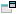 www.vernadsky.dnttm.ru  — сайт Всероссийского Конкурса юношеских исследовательских работ им. В. И. Вернадского.В течение годаИзучение литературы, описывающей реализацию методической темы педагога.Стандарты второго поколения. Проектные задачи в начальной школе. Москва «Просвещение» 2010Стандарты второго поколения. Проектная деятельность школьников. Москва «Просвещение» 2010Стандарты второго поколения. Логинова О.Б., Яковлева С.Г. Мои достижения. Итоговые комплексные работы. 4 класс под ред. О.Б. Логиновой. – М. Просвещение, 2009. В течение годаИзучение педагогических инноваций, технологий.Стандарты второго поколения. Асмолов А.Г., Бурменская Г.В., Володарская И.А. и др. Как проектировать универсальные учебные действия в начальной школе. От действия к мысли. Пособие для учителя. М. Просвещение, 2010. Формирование ключевых компетентностей учащихся в начальной школе: учебно-методическое пособие для учителя / под общей редакцией Н.В. Калининой. – Ульяновск: УИПКПРО, 2009В течение годаИзучение частно - предметных вопросовСтандарты второго поколения. Демидова М.Ю., Иванов С.В. и др. Оценка достижения планируемых результатов в начальной школе. Система заданий. В 2 ч. Ч. 1. – М. Просвещение, 2010Мишакина Т.Л., Гладкова С.А. Формирование универсальных учебных действий. Тренажер для учащихся 4 класса. – М.: Ювента, 2009.В течение годаII. Изучение опыта коллег.Обучение на школьных педчтениях:«Школьные педагогические чтения «Весенний педагогический марафон».педсоветах:семинарах:Обучение на методических спецкурсах Обучение на заседаниях             4. Изучение опыта коллег на открытых учебных занятиях, внеклассных мероприятиях школы и района.Обучение на школьных педчтениях:«Школьные педагогические чтения «Весенний педагогический марафон».педсоветах:семинарах:Обучение на методических спецкурсах Обучение на заседаниях             4. Изучение опыта коллег на открытых учебных занятиях, внеклассных мероприятиях школы и района.